Wideband isotropic RS/A/3-18 antenna with frequency range from 3 to 18 GHzRS/A/3-18 antenna belongs to wideband isotropic linearly polarized antennas and is intended for effective reception of electromagnetic emissions in a wide frequency range.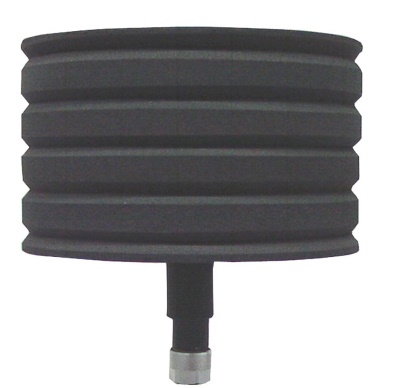        SpecificationsWorking frequency range - from 1 GHz to 18 GHz.Impedance - 50 Ω.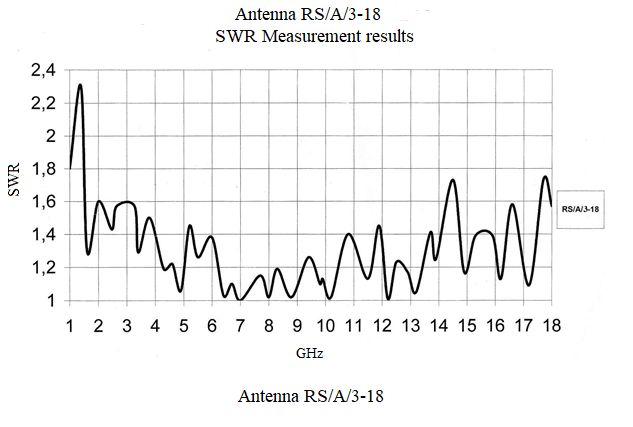 Standing wave ratio (SWR) in a working frequency range:Directional diagram – isotropic (by type of electric dipole)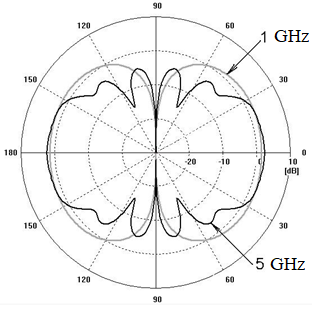 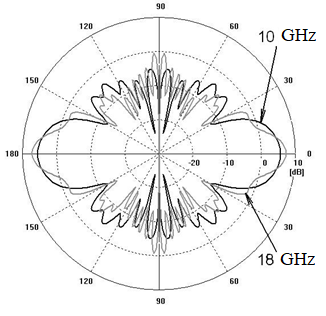 Polarization of receiving signals  – vertical (if the antenna is positioned vertically)Antenna gain: 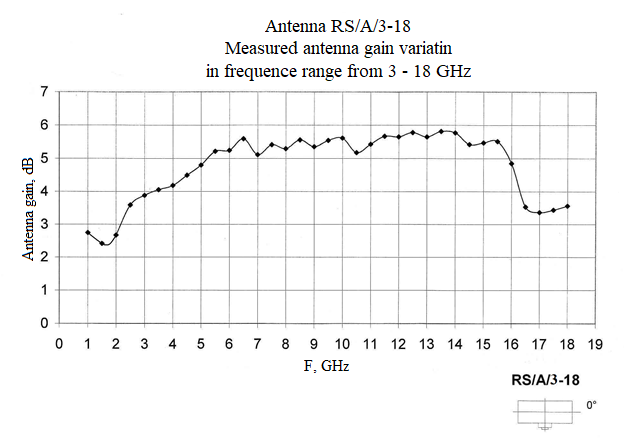 Max power (in radiation mode) 	- 40 W.Dimensions - 140x120 mm. Weight - not more than 390 grDesign and Operation The antenna’s construction combines the principle of construction of a biconical antenna in high frequency range and the principle of construction of a wideband dipole in low frequency range. The antenna is distinguished by stability of electrical characteristics in a wide frequency range. The antenna is ready for operation after its connection and correct orientation, it doesn’t require any additional settings. 